Приказ  № 7От 26. 10. 2022 год  «О назначении ответственного                                                                                                                                  лица за экстренную кнопку                                                                                                                    тревожной безопасности»В целях безопасного функционирования МКОУ «Гилибской  СОШ», обеспечения надежной охраны зданий помещений и имущества, своевременного обнаружения и предотвращения опасных проявлений и ситуаций подержания порядка и реализации мер по защите персонала обучающееся в период их нахождения в учреждении.Приказываю:1. Назначить ответственными за экстренную кнопку тревожной безопасности сторожей школы Валиеву Аминат  М.  и Абдулаева  Д.Р. в соответствии с графиком работы.2. Утвердить памятку дежурным сторожом о первоочередных действиях при угрозе террористического  акта или возникновения иных нештатных ситуаций.3. Курбанову С.С., завхозу школы:  - Провести неплановый инструктаж со сторожами по ужесточению пропускного режима и охраны в целях исключения проникновения посторонних лиц на территории  МКОУ «Гилибской  СОШ»; - ежедневно проводить проверку работоспособности системы безопасности (тревожной кнопки) путем звонка на пульт охраны.4. ответственным  сторожам школы Валиева А.М. и Абдулаеву Д.Р. осуществлять передачу экстренной кнопки тревожной безопасности в соответствии с установленным графиком. 5. контроль за исполнением данного приказа вложить на заместителя директора по ВР Валиева М.Г. 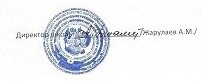 